               COLEGIO MADRES DOMINICAS.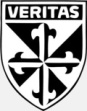                           CONCEPCIÓN.              DEPARTAMENTO DE ED. BÁSICA.               LENGUAJE Y COMUNICACIÓN.                         CAMILA GODOY.                                                        El mito. 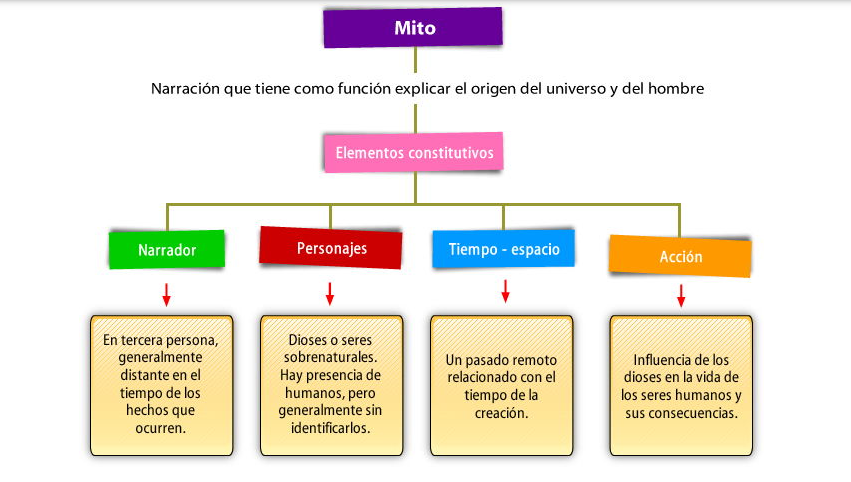 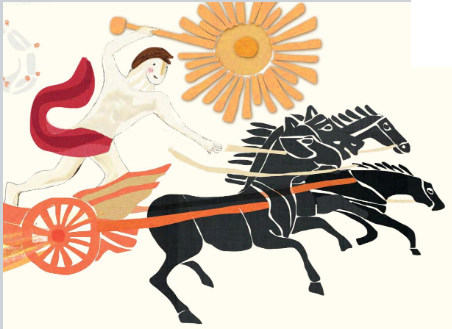 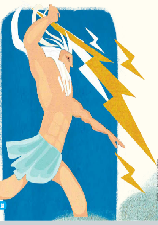 Lee el siguiente texto y realiza las actividades propuestas.II) Ordena las acciones del mito, indicando qué parte corresponde al inicio, qué partes corresponden al desarrollo y qué parte corresponde al final.II) Responde las siguientes preguntas según corresponda.1.- ¿A qué  tipo de texto corresponde el que acabas de leer? ¿Por qué?………………………………………………………………………………………………………………………………………………………………………………………………2.- ¿De qué se trata la historia que acabas de leer?………………………………………………………………………………………………………………………………………………………………………………………………...................................................................................................................................La creación del mundo: mito MapucheOreste Plath	En la tierra no había nada. Un espíritu poderoso vivía en el aire y aplastó a los de menos poder que se rebelaron, convirtiéndolos en montañas y volcanes, y a los arrepentidos en estrellas.	Para que habitara en la tierra, el Poderoso transformó en hombre a un espíritu que era hijo suyo, el cual al caer quedó aturdido. La madre del joven sintió pena y para mirarlo abrió en el cielo una ventanilla por donde asoma su cara pálida	El poderoso tomó una estrella y convirtiéndola en mujer le ordenó que fuera a acompañar a su hijo. Esta, para llegar hasta el joven, tenía que caminar a pie. Para que no se lastimase, el Poderoso ordenó que a su paso crecieran las hierbas y flores. Ella jugaba con estas y las cambiaba en aves y mariposas. Y después que pasaba, la hierba que su pie había tocado se convertía en selva gigantesca.	El joven y la niña se juntaron y, unidos, hallaron que el mundo era más bello. En el día, el Poderoso les miraba por un ventanillo redondo y era el sol. En la noche, era la madre del joven la que habría el ventanillo y mostraba su rostro pálido, era la luna.Recuperado de http://www.dibam.cl/dinamicas/vispdf_17.pdfEl hombre y la mujer encuentran que el mundo es más bello y son observados por la madre del hombre, que es la Luna, y por el espíritu poderoso, que es el hombre. En la tierra no había nada, solo un espíritu poderoso que aplastaba a los que se rebelaban y convertía en estrellas a los que se arrepentían.El espíritu poderoso transforma a su hijo en hombre y a una estrella en una mujer. 